English for Speakers of Other Languages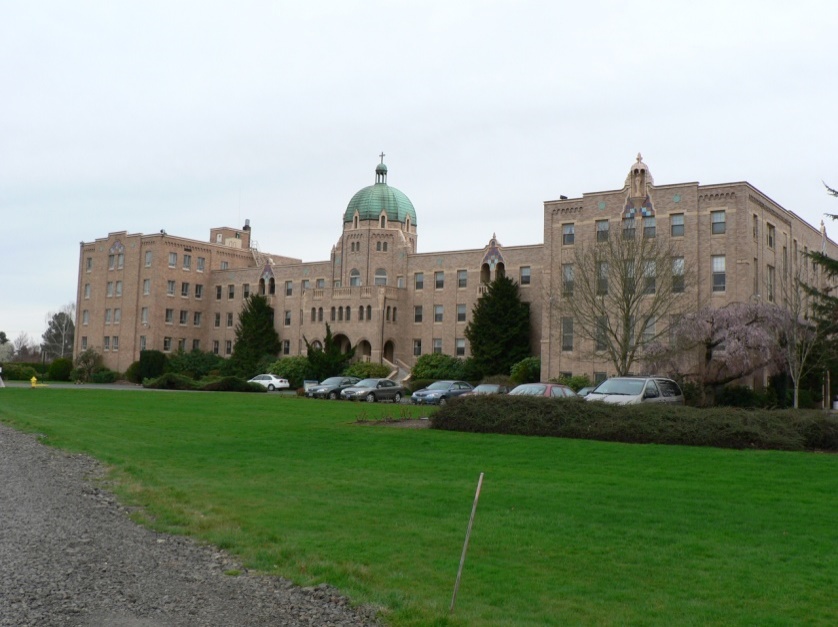 entrance Registration for ESOL or CitizenshipSeptember 10, 2018 to May 16th, 2019Date		  		ESOL		  	Citizenship  		First Name:  					  Last Name:					Address:													Street				Apt #	    City		State	     ZipPhone:						E-Mail 						Birthday:						(Circle One):   Male      Female	I am from 						My native language is 			I have lived in the United States for 		 (how long?)I attended school in my country for 		years.I have a job outside my home (circle one)  	YES     NOI am available for classes from 	A	10:00 a.m. – 11:30 a.m.	ESOL I, II, III, IV on Mon/Wed.	C	10:00 a.m. – 11:30 a.m.	ESOL I, II, III, IV+ on Tues/Thurs.B	7:00 p.m. – 8:30 p.m.	ESOL I, II, III, IV on Mon/Wed	D	7:00 p.m. – 8:30 p.m.	ESOL I, II, III, IV on Tues/Thurs		10:30	- 12:00 noon 	Citizenship class on Saturday 	I have paid $20.00 for classes and materials needed.         	I give the staff permission to take/use my photo for bulletin boards/news articles.For more information, assessment for ESOL level, contact:  Sr. Catherine HertelHome phone:  503-644-9181		Mobile/Cell:   503-816-82614440 SW 148th Ave.Beaverton, OR 97078e-mail:  srcatherineh@ssmo.orgSisters of St. Mary ESOL ProgramSisters of St. Mary ESOL ProgramSisters of St. Mary ESOL Program